9 октября дети подготовительной группы №7 побывали на экскурсии в Светогорской детской библиотеке. Библиотекарь рассказала детям о празднике -День пожилого человека, который отмечают в нашей стране 1 октября.  Ребята рассказали стихи-поздравления для бабушек и дедушек, отгадали загадки. В конце мероприятия дети посмотрели мультфильм о том, как внук гостил в деревне у бабушки и дедушки. 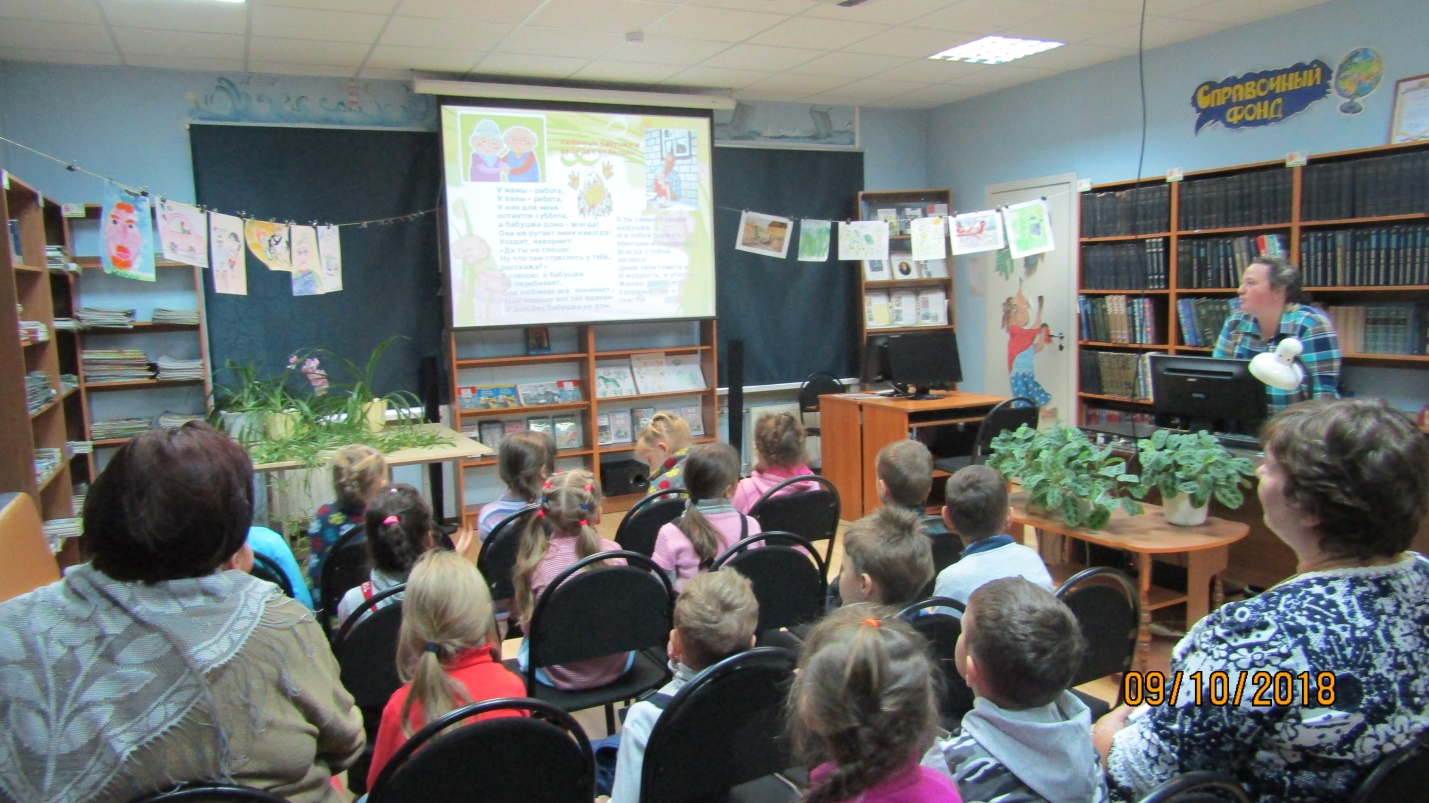 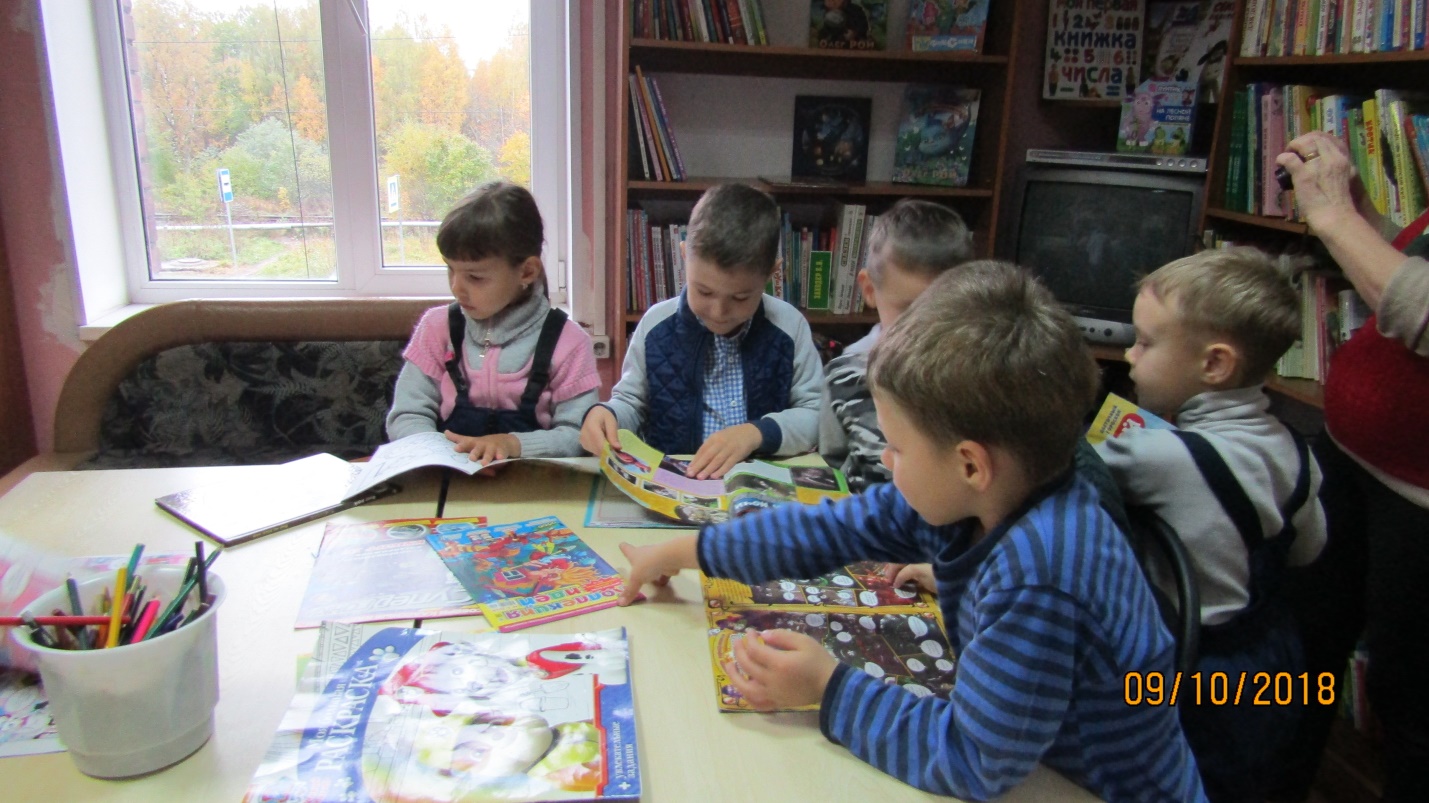 